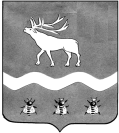 трЁхсторонняя комиссия по РеГУЛИРОВАНИЮ СОЦИАЛЬНО-ТРУДОВЫХ ОТНОШЕНИЙ  в ЯКОВЛЕВСКОМ МУНИЦИПАЛЬНОМ РАЙОНЕ692361, с. Яковлевка, пер. Почтовый, 7, т./ф. (42371) 91620 Р Е Ш Е Н И Е № 5от «24» мая 2021 года   15.30       Заслушав и обсудив информацию главного специалиста по государственному управлению охраной труда Администрации Яковлевского муниципального района  Константина Сергеевича Бахрушина «О разработке и внедрении программ «нулевого травматизма» на территории Яковлевского муниципального района в 2021 году», трёхсторонняя  комиссия по регулированию социально-трудовых отношений в Яковлевском муниципальном районеРЕШИЛА: Информацию «О разработке и внедрении программ «нулевого травматизма» на территории Яковлевского муниципального района в 2021 году» принять к сведению и разместить на сайте Администрации Яковлевского муниципального района.В целях соблюдения требований охраны труда, предупреждения производственного травматизма и профессиональной заболеваемости среди работающих на предприятиях Яковлевского муниципального района, рекомендовать руководителям предприятий, организаций:2.1. Осуществлять системное планирование работ по охране труда, направленное на переход к управлению профессиональными рисками, разработку и внедрение программ «нулевого травматизма» с учетом методических рекомендаций утвержденных постановлением Администрацией Яковлевского муниципального района от 29.10.2018 г. № 597.        3. Рекомендовать главному специалисту по государственному управлению охраной труда в Яковлевском муниципальном районе  Бахрушину Константину Сергеевичу:        3.1. В  целях профилактики и сокращения уровня производственного травматизма:        3.2. продолжать оказывать консультативно-методическую помощь работодателям в части разработки и внедрения программ «нулевого» травматизма с учетом методических рекомендаций разработанных Администрацией Яковлевского муниципального района;        3.3. проводить ежеквартальный мониторинг внедрения программ «нулевого травматизма» в организациях, осуществляющих деятельность на территории района;3.4. информацию «О разработке и внедрении программ «нулевого травматизма» на территории Яковлевского муниципального района в 2021 году» разместить в районной газете «Сельский труженик».Координатор трёхсторонней  комиссии   по регулированию социально-трудовыхотношений в Яковлевском муниципальномрайоне, первый заместитель главы Администрации Яковлевского муниципального района                                    А.А. КоренчукО разработке и внедрении программ «нулевого травматизма» на территории Яковлевского муниципального района в 2021 году. 